SPONSORSSPONSORSSPONSORSOlney Lions Club Presents29th Olney Open Charity Golf TournamentMonday, September 12, 202229th Olney Open Charity Golf TournamentMonday, September 12, 202229th Olney Open Charity Golf TournamentMonday, September 12, 202229th Olney Open Charity Golf TournamentMonday, September 12, 2022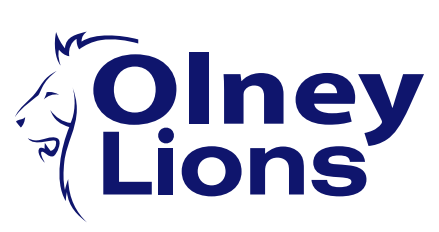 Montgomery Country Club Laytonsville, MD Monday Sept. 12, 2022 Cost: $130 per playerPartially Tax DeductibleRegistration 7:30 AMShotgun Start 9:00 AM76 to 128 GolfersMajor Sponsors-Platinum Sponsors $1,000-Luncheon Sponsor $1,000-Awards Ceremony - $1,000-Gold Sponsors $800-Silver Sponsors $600-Putting Contest $600-Par 5 Contests $500 (Taken)-Bronze Sponsors $400-Breakfast Sponsor $400-Value Packs Sponsor $400-Beverage Cart 1 $400(Taken)-Beverage Cart 2 $400(Taken)-Long Drive Sponsor 1 $300-Long Drive Sponsor 2 $300-Close to Pin Sponsor 1 $300-Close to Pin Sponsor 2 $300-Hit the Green Sponsor $300-Driving Range Sponsor $300-Hole Sponsors $150On Line Auction:-Gift Certificates-Merchandise-Sporting Events-And MoreAuction Starts June 10tholneylionsmd.org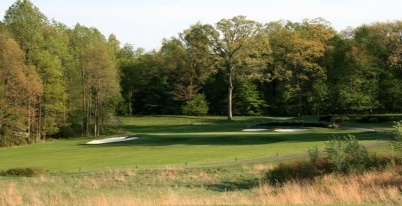 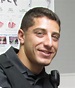 LIONS CLUB OF OLNEY FOUNDATIONhttp://www.olneylionsmd.orgWe are asking for your support of our organization with a donation to our annual charity golf tournament.  Throughout the year, our organization assists individuals and groups in our community.  We also partner with Rich Leotta, the father of Officer Noah Leotta, to support his son’s legacy of saving lives.  Noah Leotta died in the line of duty at the hands of a drunk driver.The Olney Lions Club was recently recognized as Citizen of the Year by GOCA for its continuous service to the community, especially during the pandemic.  The club’s current president, Wendy Hoover, has also been recognized by Lions Clubs International for her leadership.  Earlier this year she received the prestigious International President’s Certificate.All proceeds go to charities which include:Police Officer Noah Leotta “Act Responsibly Scholarship”Lions Vision Research Foundation/Wilmer Eye InstituteLions Camp Merrick for Children with Special NeedsGreater Olney Residents in need of Eyeglasses and Hearing AidsCollege Scholarships for Deserving Greater Olney Area StudentsOlney Help – Local Families in NeedToys For Local Kids – Holiday Toy DriveAll contributions will be acknowledged in our golf program, on our web site, and with sponsor signs placed at the registration or, one of the 18 holes on the golf course.THANK YOU FOR YOUR SUPPORT!!!Name of Individual/Business ______________________________________Address ________________________________________________________Phone _______________________    Email ___________________________For information contact Mike Fekete Cell 301-466-9342mgfekete@verizon.netChecks to Lions Club of Olney Foundation Inc – send entries & checks to Mike Fekete, 2705 Gold Mine Road, Brookeville MD 20833LIONS CLUB OF OLNEY FOUNDATIONhttp://www.olneylionsmd.orgWe are asking for your support of our organization with a donation to our annual charity golf tournament.  Throughout the year, our organization assists individuals and groups in our community.  We also partner with Rich Leotta, the father of Officer Noah Leotta, to support his son’s legacy of saving lives.  Noah Leotta died in the line of duty at the hands of a drunk driver.The Olney Lions Club was recently recognized as Citizen of the Year by GOCA for its continuous service to the community, especially during the pandemic.  The club’s current president, Wendy Hoover, has also been recognized by Lions Clubs International for her leadership.  Earlier this year she received the prestigious International President’s Certificate.All proceeds go to charities which include:Police Officer Noah Leotta “Act Responsibly Scholarship”Lions Vision Research Foundation/Wilmer Eye InstituteLions Camp Merrick for Children with Special NeedsGreater Olney Residents in need of Eyeglasses and Hearing AidsCollege Scholarships for Deserving Greater Olney Area StudentsOlney Help – Local Families in NeedToys For Local Kids – Holiday Toy DriveAll contributions will be acknowledged in our golf program, on our web site, and with sponsor signs placed at the registration or, one of the 18 holes on the golf course.THANK YOU FOR YOUR SUPPORT!!!Name of Individual/Business ______________________________________Address ________________________________________________________Phone _______________________    Email ___________________________For information contact Mike Fekete Cell 301-466-9342mgfekete@verizon.netChecks to Lions Club of Olney Foundation Inc – send entries & checks to Mike Fekete, 2705 Gold Mine Road, Brookeville MD 20833